Temat: Prawo zachowania masy.Drodzy Uczniowie, Dziękuję za Waszą pracę i zaangażowanie. Proszę pamiętajcie o odsyłaniu prac w wyznaczonym terminie, ponieważ biorę to pod uwagę zaliczając zadanie i wystawiając oceny. W ten sposób oceniam Waszą systematyczność pracy.  Proszę o przeczytanie kolejnego tematu z podręcznika , str. 148 - 150. Poniżej przesyłam link do lekcji „Prawo zachowania masy”  https://epodreczniki.pl/a/prawo-zachowania-masy-i-stalosci-skladu/D14yrsg4f  Uzupełnij i przepisz do zeszytu poniższą notatkę i zadanie domowe, zrób zdjęcie zadania i prześlij do 15.05 . Powodzenia!NotatkaObejrzyj film wpisując kod C7Y8G6 na docwiczenia.pl.2. Prawo zachowania masy brzmi następująco: „ W układzie zamkniętym łączna masa substratów danej reakcji chemicznej jest zawsze równa łącznej masie produktów otrzymanych w wyniku tej reakcji ”. masa substratów = masa produktówPrzykład 1. W wyniku przeprowadzonej reakcji 2,16 g srebra połączyło się z 0,32 g siarki tworząc siarczek srebra.  Oblicz masę powstałego produktu reakcji.      Substraty                    produkty   2Ag     +      S        →     Ag2S   2,16g	    0,32g	    x g    2,16     +  0,32      =    xx = 2,48 gOdp. Masa otrzymanego produktu wynosi 2,48 gramów.Przykład 2. W czasie ogrzewania 3 g tlenku rtęci (II) otrzymano 0, 22 g tlenu. Oblicz, ile powstało rtęci               w wyniku reakcji chemicznej.2HgO  →   2Hg    +    O2   3g             x g           0,22 g   3       =     x        +   0,22X = 3 – 0,22 X = 2,78 g            Odp. W wyniku reakcji chemicznej powstało 2,78 gramów rtęci.Zadanie domowe.Zadanie 1. Stwierdzono, że w wyniku spalania 24 g magnezu w tlenie powstało 40 g tlenku magnezu. Oblicz, ile gramów tlenu zużyto w tej reakcji.Zadanie 2. Ile gramów wapnia uległo spaleniu w reakcji z 60 g tlenu , jeżeli produktem spalania jest 123 g tlenku wapnia.Zadanie 3. Podczas rozkładu tlenku rtęci(II) otrzymano 3,2 g tlenu. Oblicz masę tlenku rtęci (II), jeśli masa rtęci była o 36,92 g większa od masy otrzymanego tlenuZadanie 4. Oblicz, ile gramów tlenu przereagowało z 17 g amoniaku (NH3), jeżeli w wyniku reakcji powstało 30 g tlenku azotu (II) (NO) i 27 g wody.Wskazówka:  4NH3  +   5O2   →  4NO  +  6H2O1.Doświadczenie 23. Potwierdzenie prawa zachowania masy
Uzupełnij schemat nazwami substancji użytych i otrzymanych w tym doświadczeniu chemicznym, a następnie sformułuj wniosek.

Schemat:

masa zawartości kolby = 10 g              masa zawartości kolby = ______ g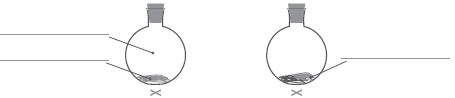 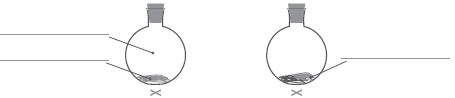 
Wniosek:______________________________________________
______________________________________________________
